Numeration – Multiplication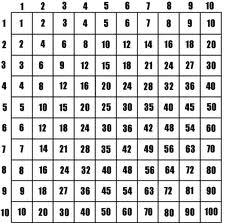 Abdullah is buying furniture for his backyard.  He buys….		12 chairs for $126 each		2 tables for $276 each		2 umbrellas for $97 each		15 citronella candles for 13 eachHow much does he spend in total?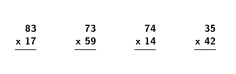 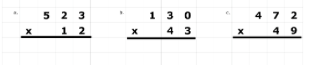 Mr. Walker has $25 000.  He has to buy new supplies for the school.  He buys…	32 student desks for $239 each	17 teacher desks for $328 each	87 graphing calculators for $116 eachDoes he have enough money to buy a SMART board, if a SMART board costs $2500?